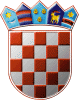 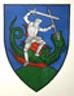         REPUBLIKA HRVATSKA       MEĐIMURSKA ŽUPANIJAOPĆINA SVETI JURAJ NA BREGUPopis udjela članova Općinskog vijeća Općine Sveti Juraj na Bregu u vlasništvu poslovnog subjektaPopis je sastavljen sukladno članku 4. Zakona o sprječavanju sukoba interesa („Narodne novine“, broj 143/21.) na temelju pisane obavijesti članova predstavničkog tijela.U Pleškovcu, 12. lipnja 2023.R.br.Ime i prezimevijećnika/ceNaziv poslovnog subjektaPravni oblik poslovnog subjektaOIB poslovnog subjektaSjedište poslovnog subjektaVlasnički
udio (%01.Nikola HorvatForestland j.d.o.o.j.d.o.o.63166085306Vučetinec 172, Vučetinec6602.Nikola HorvatKvinta  d.o.o.d.o.o.40164282198Ulica kralja Tomislava 45, Čakovec33